Chapter 14 – Lesson 11 		Textbook p 252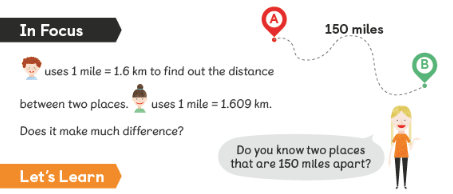 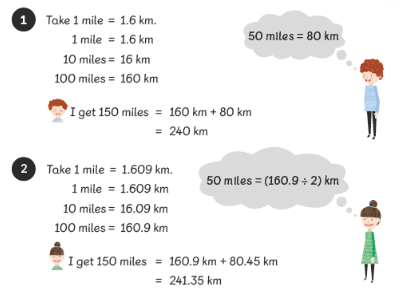 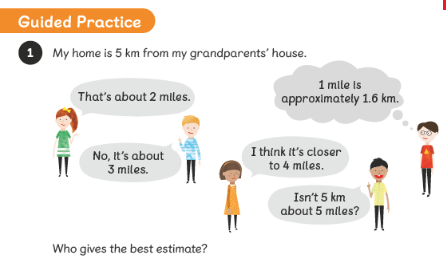 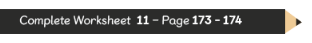 